Formulaire d’aide à la préparation au dépôt en ligne du dossier de candidatureAPPEL A PROJETS FRANCO-MAROCAIN 2019-2021 (1ère tranche)Pour la partie française : 
Concernant les collectivités locales françaises, le dépôt des dossiers sera effectué en ligne par la collectivité locale française chef de file, selon la procédure dématérialisée, sur le portail de la coopération décentralisée, à l’adresse www.cncd.fr. Aucun dossier ne sera accepté sous format papier. A cet effet, chaque collectivité territoriale doit se créer un compte sur cet extranet afin de se voir attribuer des codes d’accès personnels. Un guide de procédure de dépôt en ligne des dossiers est disponible sur le site du MEAE à l’adresse suivante : http://www.diplomatie.gouv.fr/fr/politique-etrangere-de-la-france/action-exterieure-des-collectivites-territoriales/ressources-et-bibliotheque-de-l-aect/outils-et-methodes-pour-la-cooperation-decentralisee/article/guide-deposer-sa-candidature-a-un-appel-a-projets-maedi-dgm-daect Pour la partie marocaine : Les collectivités territoriales marocaines auront l’obligation de déposer le dossier de leur candidature et le rapport d’exécution de projets à la DGCL/  du Ministère de l’Intérieur.La réception du projet donne lieu à l'envoi ou à la remise d'un accusé de réception (email ou courrier) aux collectivités locales partenaires (DGCL Maroc pour les collectivités marocaines, DAECT pour les collectivités françaises). PRÉSENTATION ET DESCRIPTION DU PROJET DÉPOSÉINFORMATIONS SUR LES RESPONSABLES DU PROJETCette étape vous permet de renseigner les autorités chefs de file du projet, en France et au Maroc.Collectivité territoriale française chef de file Projet déposé par :Rôle au sein du projet :Région française :Département :Adresse postale :Code postal / Ville :● Représentant légalNom :Prénom :Fonction :● Contact du projetNom :Prénom :Fonction :Téléphone :Courriel :Autorité locale marocaine chef de fileAutorité locale :Rôle au sein du projet :Adresse postale :Code postal / Ville :Etat / Province :Pays :Site internet :● Représentant légalNom :Prénom :Fonction :●Contact du projetNom :Prénom :Fonction :Courriel :Téléphone :PRESENTATION DU DOSSIERCette étape permet de saisir les informations principales du projet.Intitulé du projet (900 caractères, environ 10 lignes) présentez le projet de manière synthétique en indiquant également les différentes « thématiques éligibles » dans lesquelles il s’insère, en cliquant sur le signe + et en les sélectionnant dans les menus déroulants : Thématique(s) éligible(s) : (menu déroulant)INFORMATIONS SUR LES PARTENAIRESCette étape permet de saisir les collectivités ou autres organismes partenaires du projet.Autre(s) collectivité(s) territoriale(s) française(s) partenaire(s)Collectivité territoriale française 1Région française :Département français :Type de collectivité :Rôle au sein du projet (menu déroulant) :Adresse postale :Code postal / Ville :● Contact du projetNom :Prénom :Fonction :Téléphone :Courriel :Collectivité territoriale française 2Région française :Département français :Type de collectivité :Rôle au sein du projet (menu déroulant)Adresse postale :Code postal / Ville :● Contact du projetNom :Prénom :Fonction :Téléphone :Courriel :Autre(s) autorité(s) locale(s) marocaine (s) partenaire(s)Autorité locale dans le pays :Rôle au sein du projet :Adresse postale :Code postal / Ville :Etat / Province :Pays :Site internet :● Contact du projetNom :Prénom :Fonction :Téléphone :Courriel :Autre(s) organisme(s) partenaire(s) du projet Indiquer les organisations, institutions publiques, ministères en France ou au Maroc qui participent au projet ou apportent une aide financière. Lister tous les partenaires, en précisant leur nom et leur statut (association, organisme privé ou culturel, etc.)Nom de l’organisme :Statut :Rôle au sein du projet :Adresse postale :Code postal / Ville :Etat / Province :Pays :Site internet :● Contact du projetNom Prénom Fonction TéléphoneCourrielPréciser la répartition des rôles entre les différents acteurs : (notamment l’apport financier du partenaire du chef de file dans le projet) :DESCRIPTIF DU PROJETCette étape permet de saisir en détail le descriptif du projet.Année de signature de la convention :Année de début du projet :Année de fin prévisionnelle du projet :Résumé (900 caractères, environ 10 lignes) Contexte (2700 caractères, environ 30 lignes) se concentrer sur ce qui peut être utile pour montrer la pertinence du projet et/ou les enjeux, à garder en tête lors de la mise en œuvre du projet et son suivi-évaluation :Historique (2700 caractères, environ 30 lignes) se concentrer sur ce qui permet de comprendre la raison d’être de ce projet et, s’il y a lieu, le chemin déjà parcouru que le projet va poursuivre :Innovation (900 caractères, environ 10 lignes) caractère innovant du projet: Bénéficiaire(s) du projet (500 caractères, environ 5 lignes) ici et là-bas :Objectifs du projet Sur le territoire marocain :Sur le territoire français :Pour les collectivités territoriales françaises : Participation des entreprises locales Indiquer la manière dont des entreprises sont impliquées dans le projet (250 caractères maximum) :Intégration des jeunes dans le montage et l’exécution du projet (250 caractère maximum) :Egalité femmes-hommes (250 caractères maximum) : Viabilité du projetPrécisions sur la viabilité technique, organisationnelle, environnementale, financière, politique, sociale et culturelle du projet  (900 caractères, environ 10 lignes) A noter que plus un projet est transversal, plus il est viable et pérenne :Manière dont l'(ou les) acteur(s) prévoit (prévoient) de se désengager progressivement du projet(900 caractères, environ 10 lignes)Expliquer de quelle manière les résultats du projet se maintiendront ou comment les activités continueront une fois le projet finalisé:CommunicationAvez-vous engagé pour ce projet une stratégie de communication ?En France :Au Maroc : Si oui, en quoi consistera-t-elle ? Est-t-elle budgétée ? (900 caractères, environ 10 lignes) :DETAIL DES ACTIONS DU PROJET PROPOSE (ICI ET LA-BAS)Cette étape permet de saisir en détail les actions que vous envisagez dans le cadre de ce projet. Liste des actions pour le projet proposé :MUTUALISATION, COORDINATION ET SYNERGIEFil rouge du projet et articulations des actions entre elles :Pour les collectivités françaises : Synergie et complémentarité de ces actions avec d'autres projets (mettre l’accent sur les acteurs, projets ou politiques qui concourent à la même finalité à long terme que le projet, puis sur la façon dont le projet va s’articuler avec eux) :Projets de la coopération française (les différentes collectivités territoriales qui interviennent sur un même territoire seront tenues de se rapprocher pour coordonner leurs actions afin que leurs dossiers puissent être éligibles) :Projets avec d'autres bailleurs de fonds bilatéraux ou multilatéraux, projets d'ONG, programmes des structures publiques et parapubliques locales :Stratégies régionales et/ou locales en France :Adhésion à un réseau régional multi-acteurs français :Etes-vous adhérant à un Réseau régional multi-acteurs français :Si oui, lequel ?ACTION 1Date de début :Date de fin :Résumé :Déroulement de l’action (solutions techniques retenues, travaux à entreprendre, programmes de formation envisagés...) :(900 caractères)Bénéficiaire(s) de l'action ici et là-bas :(900 caractères)Résultats visés pendant et après le projet : (900 caractères)Questions évaluatives :(900 caractères)Quelle(s) question(s) pensez-vous utiles de vous poser à intervalles réguliers, durant la mise en œuvre du projet, pour évaluer la réussite de cette action ? :Sources du suivi-évaluation :(900 caractères)Comment répondrez-vous aux questions évaluatives ci-dessus ? En faisant quelles activités, ou en utilisant quels outils ? Où trouverez-vous les informations nécessaires pour répondre à ces questions ? :Dépenses prévues Coût total de l’action en Euros :Coût total de l'action en devises marocaines :Reproduire la procédure pour chaque action de votre projet. BUDGET ET MONTANT DU COFINANCEMENT DEMANDELes tableaux financiers de mise en œuvre du projet doivent être équilibrés en dépenses et en recettes. Les dépenses envisagées devront avoir un lien direct avec le projet soutenu.
Les dépenses prévisionnelles doivent être regroupées par action. Pour chaque mission ou déplacement, précisez : le nombre de personnes concernées, les dates (ou périodes) prévisionnelles et nombre de jours envisagés, les lieux. Chaque projet de dépense doit être détaillé selon sa nature (vols internationaux, frais de restauration, location de matériel).6.1 - FINANCEMENT SUR L'EAU, L'ELECTRICITE OU LES DECHETS (à compléter par la collectivité française)Financement sur l’eauCe projet concerne l'eau : oui/nonPrécisions sur le financementSur budget annexe ou syndicat (loi Oudin de 02/2005) Sur budget généralFinancement sur l’énergie Ce projet concerne l'énergie : oui/nonPrécisions sur le financementSur budget annexe ou syndicat (loi de 12/2006) Sur budget généralFinancement sur les déchetsCe projet concerne les déchets : oui/nonPrécisions sur le financement : Sur budget annexe ou syndicat (loi du 07/07/2014) :Sur budget général :6.2 RESSOURCES PREVISIONNELLES DES COLLECTIVITES ET PARTENAIRES FRANÇAISCette étape vous permet de saisir les ressources prévisionnelles des collectivités et partenaires français. Le MEAE ne doit pas apparaître comme partenaire dans ce tableau. Total numéraire en Euros :				Total valorisation en Euros : 				Total en Euros :						Part de valorisation en Euros retenue par le ministère de l’Europe et des Affaires étrangères(valorisation étendue aux collectivités territoriales et aux partenaires français) :- RESSOURCES PREVISIONNELLES DES AUTORITES LOCALES ET PARTENAIRES MAROCAINSCette étape vous permet de saisir les ressources prévisionnelles des autorités locales et partenaires marocains. Total en devises marocaines :Total en Euros :- DEPENSES PREVISIONNELLES DES COLLECTIVITES ET PARTENAIRES DU PROJET - DEMANDE DE COFINANCEMENT MEAE-MINISTERE DE L’INTERIEUR MAROCAINIl convient d’indiquer le montant des subventions du Ministère de l’Europe et des Affaires étrangères et du Ministère de l’Intérieur marocain dans cette rubriqueDépenses prévisionnelles des collectivités et partenaires du projet - Demande de cofinancement● Dépenses prévisionnelles des actions ● Dépenses prévisionnelles des coûts fixes Coût total du projet en Euros :Contribution des partenaires français : Contribution des partenaires marocains : 
Montant du cofinancement demandé au MEAE : Montant du cofinancement demandé au Ministère de l’Intérieur marocain :
Autre contribution : Coût total du projet en devises marocaines : Contribution des partenaires français :Contribution des partenaires marocains :
Montant du cofinancement demandé au Ministère de l’Intérieur marocain :Montant du cofinancement demandé au MEAE :
Autre contribution : CALENDRIER DU PROJET
Cette étape vous permet de faire ressortir la durée des actions et leur synchronisation dans le temps, en complétant le calendrier ci-dessous.Pour la partie française :Cette étape vous permet de joindre à cette étape le calendrier des actions. Seuls les fichiers DOC, DOCX, PDF, TXT, XLS, XLSX, PPT, PPTX, PPS, PPSX, JPG, GIF et PNG sont autorisés. Le poids de chaque fichier doit être inférieur à 4 Mo.).En savoir plus : Consultez le modèle de calendrier en ligne dans votre extranet.Pour chaque action, compléter avec une croix dans la colonne correspondant au mois.Modèle de calendrier proposé :DOCUMENTATION DU PROJETCette étape vous permet de joindre au dossier les lettres d'intention ou de convention ainsi que tout document que vous jugez utile.Pour être complet, le formulaire de présentation du projet sera accompagné de la (ou des) lettre(s) d’intention de la (ou des) collectivité(s) territoriale(s) partenaire(s). Vous pouvez aussi joindre les rapports d’exécution et d’évaluation de projets conduits antérieurement dans le cadre de la convention de coopération décentralisée entre les autorités locales.Ajoutez tous les documents annexes que vous souhaitez, en respectant les formats (DOC, DOCX, PDF, TXT, XLS, XLSX, PPT, JPG, GIF et PNG), le poids n’excédant pas 4MO par fichier.Pour la partie française :Avant de valider : cliquez sur « Imprimer le formulaire de candidature final » (résultat de votre saisie de dépôt de dossier de candidature à l’appel à projet) et y apporter la signature de la ou les autorités locales des pays partenaires.Puis retourner dans le dossier en ligne et rajouter dans la rubrique 8 « Documentation du projet » le document signé. Enfin, cliquez sur « Valider le dépôt du dossier » pour clôturer la procédure de dépôt.Une notification automatique est alors envoyée à la DAECT (au chargé(e) de mission référent et au secrétaire financier), à la préfecture de région concernée (de la collectivité territoriale française - SGAR), ainsi qu’à l’ambassade de France concernée qui prendront connaissance de votre demande.Pour la partie marocaine :Les collectivités territoriales marocaines auront l’obligation de déposer le dossier de leur candidature et le rapport d’exécution de projets à la DGCL/DAJEDC du Ministère de l’Intérieur.La réception du projet donne lieu à l'envoi ou à la remise d'un accusé de réception (email ou courrier) aux collectivités locales partenaires (DGCL Maroc pour les collectivités marocaines, DAECT pour les collectivités françaises).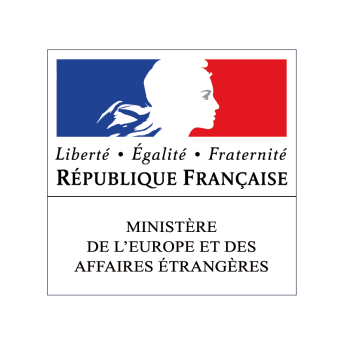 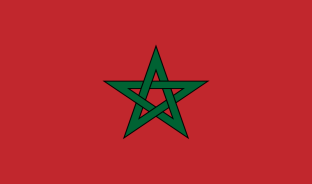 Royaume du MarocMinistère de l’IntérieurThématique éligibleSous-thématiqueSous-sous-thématiquePrioritéCentraleRésultat global espéré dans le cadre du projet décrivant la stratégie poursuivie avec votre partenaire pour favoriser le développement du territoire marocain (pendant et à l’issue de votre projet) (900 caractères) :Objectifs à long terme du projet décrivant la stratégie poursuivie avec votre partenaire pour favoriser le développement du territoire marocain (au-delà de votre projet) (900 caractères) :Actions à mettre en œuvre pour atteindre ces résultats (qui seront décrites plus précisément dans le point V du formulaire) (900 caractères) :Résultat global espéré dans le cadre du projet décrivant la stratégie poursuivie avec votre partenaire pour favoriser le développement du territoire français (pendant et à l’issue de votre projet) (900 caractères) :Objectifs à long terme du projet décrivant la stratégie poursuivie avec votre partenaire pour favoriser le développement du territoire français (au-delà de votre projet) (900 caractères):Actions à mettre en œuvre pour atteindre ces résultats (qui seront décrites plus précisément dans le point V du formulaire)(900 caractères) :IntituléDate de débutDate de finCoût total Coût total IntituléDate de débutDate de finEn eurosEn devises marocainesAction 1Action 2Action 3Etc…TOTAL des actionsDescriptif (missions,déplacements...)Quantité / Nombre depersonnesNuméraire Numéraire ValorisationValorisationCollectivité(s) ou partenaire(s)financier(s)Descriptif (missions,déplacements...)Quantité / Nombre depersonnesEn eurosEn devises marocainesEn eurosEn devises marocainesCollectivité(s) ou partenaire(s)financier(s)Vous devez indiquer la part de cofinancement demandé au MEAE et du Ministère de l’Intérieur marocain séparément et pour chaque actionNom des collectivités et partenaires françaisType (valorisation ou numéraire)Montant en Euros%Acquis / SollicitéNom des autorités locales et partenaires marocainsType (valorisation ou numéraire)Montant En devises marocainesMontant en euros%Acquis / SollicitéIntituléDépensesDépensesContribution partenaires français Contribution partenaires français Contribution partenaires marocainsContribution partenaires marocainsContribution d’autres partenaires Contribution d’autres partenaires Demande de cofinancement MEAE-Ministère de l’Intérieur MarocainDemande de cofinancement MEAE-Ministère de l’Intérieur MarocainIntituléEn DHEn €En DHEn €En DHEn €En DHEn €En DHEn €Types de couts fixes DépensesDépensesContribution des partenaires français Contribution des partenaires français Contribution des partenaires marocains Contribution des partenaires marocains Contribution des autres partenairesContribution des autres partenairesDemande de cofinancement MEAE/Ministère de l’Intérieur marocainDemande de cofinancement MEAE/Ministère de l’Intérieur marocainTypes de couts fixes En DHEn eurosEn DHEn eurosEn DHEn eurosEn DHEn eurosEn DHEn eurosCout de suiviCout de communicationFrais administratifs (10% maximum)Coûts divers et imprévus (5% maximum)        MoisActionjanvierAction 1----Action 2-- - -Action 3--